00638-2020-0007I.II.III.IV.V.VI.VII.VIII.BG-гр. Симеоновград:Решение за откриване на процедураПрофесионална област, в която попада предметът на обществената поръчка10. Инженерство, профил Пътно/транспортно строителствоРешение номер 288 от дата 15.05.2020 г. І: ВъзложителПубличенI.1)Наименование и адресНационален идентификационен No (ЕИК): 000903729BG422, Кмет на Община Симеоновград, пл. „Шейновски“ № 3, За: Гергана Димова, България 6490, гр. Симеоновград, Тел.: 003593781 2341, E-mail: obshtina_simgrad@abv.bg, Факс: 003593781 2006Интернет адрес/и:Основен адрес (URL): http://www.simeonovgrad.bg.Адрес на профила на купувача (URL): http://www.simeonovgrad.bg/profilebuyer.I.2)Вид на възложителяРегионален или местен органI.3)Основна дейностОбществени услугиІI: ОткриванеОткривам процедураза възлагане на обществена поръчкаПоръчката е в областите отбрана и сигурност:НЕІI.1)Вид на процедуратаДоговаряне без предварително обявлениеIІI: Правно основаниеЧл. 79, ал. 1, т. 3 от ЗОПIV: ПоръчкаIV.1)Наименование"Упражняване на авторски надзор при изпълнение на строително-монтажни работи за обект "Реконструкция и рехабилитация на участък от улица "Генерал Скобелев" от о.т. 143 до о.т.148 в гр.Симеоновград"IV.2)Обект на поръчкатаУслугиІV.3)Описание на предмета на поръчкатаОсновната задача на изпълнителя, осъществяващ авторски надзор, ще бъде да следи дали строителят изпълнява строителните дейности по обекта, съгласно изискванията на изготвения проект. Всяко отклонение от изготвения и одобрен проект, трябва да бъде докладвано на Възложителя. Всички предписания на проектантите, осъществяващи авторски надзор ще бъдат вписани в заповедната книга и ще бъдат задължителни за всички участници в строителните работи. След приключване на строителството проектантите, осъществяващи авторски надзор, ще заверят релевантната екзекутивна документация. В изпълнение на Договора за упражняване на авторски надзор се предвижда Изпълнителят да извърши следните дейности: -да упражнява авторски надзор, съгласно чл.162 от ЗУТ по всички части на проекта по време на строителството- до окнчателното завършване на строежа- с подписването на необходимите и установени от закона документи за неговото приключване; -да следи за точното изпълнение на одобрения проект, разпоредбите на ЗУТ и подзаконовите нормативни актове по прилагането му, имащи отношение към предмета на поръчката и за промените и допълненията към проекта, предписани по установения нормативен ред от проектанта по време на строителството; -да прави предписания и да дава технически решенияза точно спазване на проекта и за необходимостта от евентуални промени, които се вписват в заповедната книга и са задължителни за останалите участници в строителството; -да извършва експертни дейности и консултации; -да заверява екзекутивна документация за строежа, съгласно изискванията на чл.175, ал.2 от ЗУТ; -да участва в комисии и да удостоверяватс подписа си качествата, отчетени в образците по Наредба №3от 31.07.2003г. за съставяне на актове и протоколи по време на строителството; -да упражнява авторски надзор на обекта в процеса на строителството и да реагира на заявка за посещение от страна на Възложителя в срок не по-късно от 5 (пет) работни дни; -при нужда да изработва допълнителни чертежи за детайли, като представя на Възложителя; -да дава консултации на възложителя и строителя по проблеми, възникнали в процеса на работа на обекта; -да уведомява писмено Възложителя за допуснати от Строителя отклонения от одобрения проект; -посещава обекта по време на упражняване на авторски надзор; -да участва в съставянето на всички актове и протоколи по време на строителствотоІV.4)Обществената поръчка съдържа изисквания, свързани с опазване на околната средаНЕIV.5)Информация относно средства от Европейския съюзОбществената поръчка е във връзка с проект и/или програма, финансиран/а със средства от ервопейските фондове и програмиНЕIV.6)Разделяне на обособени позицииНастоящата поръчка е разделена на обособени позицииНЕМотиви за невъзможността за разделяне на поръчката на обособени позицииРазделяне на поръчката на обособени позиции не е целесъобразно, предвид факта, че предметът и касае осъществяването на авторски надзор, при изпълнението на строителни дейности. Предметът на поръчката касае сключване на договор за дейност, която е свързана с наличие на изключителни права и поръчката може да бъде възложена само на определен изпълнител.IV.7)Прогнозна стойност на поръчкатаСтойност, без да се включва ДДС: 2000 BGNIV.8)Предметът на поръчката се възлага с няколко отделни процедуриНЕV: МотивиV.1)Мотиви за избора на процедураСъгласно разпоредбата на чл.3, ал.1, т.8 от Закона за авторското право и сродните му права, обект на авторското право е всяко произведение на литературата, изкуството и науката, което е резултат на творческа дейност и е изразено по какъвто и да е начин и в каквато и да е обективна форма, като одобрени архитектурни проекти, одобрени проекти за устройствено планиране, карти, схеми, планове и др., отнасящи се до архитектурата, териториалното устройство, географията, топографията, музейното дело и която и да е област на науката и техниката. Съгласно чл.2 от ЗАПСП авторското право върху произведенията на литературата, изкуството и науката възниква за автора със създаването на произведението. Предвид гореизложеното инвестиционните проекти, изготвени от "ГЕОландс" ЕООД, несъмнено представляват авторско право по смисъла на чл.3, ал.1, т.8, във връзка с чл.2 от ЗАПСП. Разпоредбата на чл.162, ал.2 от ЗУТ предвижда, че авторския надзор по всички части е задължителен за всички строежи от първа до пета категория включително, като условията и редът за осъществяване на авторски надзор по време на строителството се определят чрез договор между възложителя и проектанта. С оглед на посоченото и на основание чл.162, ал.2 от ЗУТ и с цел закрила на правото на интелектуална собственост върху инвестиционните проекти във фаза технически проекти, задължението за упражняване на авторски надзор следва да бъде вменено на техния автор, а именно "ГЕОландс" ЕООД. Предвид това, следва да се приеме, че е налице правното основание на осн.чл.79, ал.1, т.3, б."в" от ЗОП, според който публичните възложители могат да прилагат процедура на договаряне без предварително обявление само в следните случаи: т.3- поръчката може да бъде изпълнена само от определен изпълнител в някой от следните случаи: буква "в" наличие на изключителни права, включително на права на интелектуална собственост, каквото е правото върху инвестиционните проекти във фаза технически проект.V.2)Лица, до които се изпраща поканата за участие в процедура по договаряне без предварително обявление, договаряне без предварителна покана за участие, договаряне без публикуване на обявление за поръчка, пряко договаряне"ГЕОландс" ЕООД, ЕИК 200033237, със седалище и адрес: гр. Хасково, ул.”Гоце Делчев” 24-30, вход В, ап.7. Възложителят ще сключи договор с дружеството на основание чл.79, ал.1, т.3, б "в" от ЗОП. В тази връзка и предвид хипотезатаа на чл.65, ал.1, т.1, пр.1 от ППЗОП Възложителят няма да прилага чл.64, ал.2 и ал.3 от ППЗОП.V.3)Настоящата процедура е свързана с предходна процедура за възлагане на обществена поръчка или конкурс за проект, която еПубликувано в регистъра на обществените поръчки под уникален №: --VI: ОдобрявамVII: Допълнителна информацияVII.1)Допълнителна информация1. На основание чл.65, ал.2 във вр. с ал.1, т.1, пр.1 от ППЗОП, Възложителят ще сключи договор с "ГЕОландс" ЕООД, ЕИК 200033237 след влизане в сила на решението за откриване на процедурата. При подписване на договора определеният за изпълнител представя освен документите по чл.112, ал.1, т.2 от ЗОП и декларация за липсата на обстоятелства по чл.54, ал.1, т.7 от ЗОП, както и декларация по чл.59, ал.1, т.3 от Закона за мерките срещу изпирането на пари, съдържаща реквизитите съгласно Приложение №2 към чл.37, ал.1 от Правилника за прилагане на ЗМИП. 2. По отношение на определения за изпълнител следва да не са налице основанията по чл.54, ал.1, т.1-7 от ЗОП и националните основания за отстраняване. Националните основания за отстраняване са: -осъждания за престъпления по чл.194-208, чл.213а-217, чл.219-252 и чл.254а-255а и чл.256-260 НК (чл.54, ал.1, т.1 от ЗОП); -нарушения по чл.61, ал.1, чл.62, ал.1 или 3, чл.63, ал.1 или 2, чл.228, ал.3 от Кодекса на труда ( чл.54, ал.1, т.6 от ЗОП); -нарушения по чл.13, ал.1 от Закона за трудовата миграция и трудоватаа мобилност, в сила от 23.05.2018г. ( чл.54, ал.1, т.6 от ЗОП); -наличие на свързаност по смисъла на §2, т.45 от ДР на ЗОП между кандидати/ участници в конкретна процедура ( чл.107, т.4 от ЗОП); -наличие на обстоятелство по чл.3, т.8 от Закона за икономическите и финансови отношения с дружества, регистрирани в юрисдикции с преференциален данъчен режим, контролираните от тях лица и техните действителни собственици; -обстоятелства ро чл.69 от Закона за противодействие на корупцията и за отнемане на незаконно придобито имущество. 3.Обществената поръчка се финансира от бюджета на община Симеоновград.VII.2)Орган, който отговаря за процедурите по обжалванеКомисия за защита на конкуренцията, бул. Витоша № 18, Република България 1000, София, Тел.: 02 9884070, E-mail: cpcadmin@cpc.bg, Факс: 02 9807315Интернет адрес/и:URL: http://www.cpc.bg.VII.3)Подаване на жалбиТочна информация относно краен срок/крайни срокове за подаване на жалбиСрок за обжалване- съгласно чл.197, ал.1, т.5, б."а", във връзка с чл.18, ал.1, т.8 от ЗОП. Настоящото решение подлежи на обжалване пред Комисията за защита на конкуренцията в 10-дневен срок от публикуването на решението за провеждане на процедурата на договаряне поо чл.18, ал.1, т.8 от ЗОПVII.4)Дата на изпращане на настоящото решение15.05.2020 г. VIII: ВъзложителVIII.1)Трите именаМИЛЕНА ГЕОРГИЕВА РАНГЕЛОВАVIII.2)ДлъжностКМЕТ НА ОБЩИНА СИМЕОНОВГРАД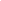 